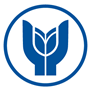 YAŞAR ÜNİVERSİTESİLİSANSÜSTÜ EĞİTİM ENSTİTÜSÜDOKTORA TEZ ÖNERİSİ TOPLANTI TUTANAĞI1 ORCID (Open Researcher and Contributor ID): https://orcid.org/ adresinden alınmaktadır.2 Yeterlik sınavında başarılı bulunan öğrenci, yeterlik sınavından itibaren en geç 6 ay içinde tez önerisini tez izleme komitesi önünde sözlü olarak savunur.Karar DÜZELTME ise, öğrenci 1 ay içerisinde düzeltme yaptığı tez önerisini tekrar sunar.Karar RET ise, öğrenci, aynı danışman ile devam etmek istiyorsa 3 ay içinde yeni bir tez konusu ile tez önerisi toplantısına girebilir. Öğrenci, yeni bir danışman seçecek ise, yeni bir tez konusu ile en geç 6 ay içinde tekrar tez önerisi toplantısına girebilir. Her iki durumda da yeni bir tez izleme komitesi oluşturulabilir. İkinci tez önerisi kabul edilmeyen öğrencinin program ile ilişiği kesilir.3 Jüri toplanamadığı için toplantı yapılamamış ise toplantı için yeni bir tarih belirlenir.4Öğrencinin toplantıya gelmemesi durumunda, öğrencinin mazeret belgesi Enstitü Yönetim Kurulunda görüşülür. Öğrencinin geçerli mazeretinin olmaması halinde Enstitü Yönetim Kurulu kararıyla ilişiği kesilir. Mazereti geçerli sayıldığında yeni bir toplantı tarihi belirlenir.  ÖĞRENCİNİNÖĞRENCİNİNÖĞRENCİNİNÖĞRENCİNİNAdı SoyadıNumarasıORCID1Programı Tez BaşlığıDoktora tez önerisi sunumu                                 İlk        İkinci Doktora tez önerisi sunumu                                 İlk        İkinci Doktora tez önerisi sunumu                                 İlk        İkinci Doktora tez önerisi sunumu                                 İlk        İkinci Öğretim Yılı:   	                                              Güz Dönemi           Bahar DönemiÖğretim Yılı:   	                                              Güz Dönemi           Bahar DönemiÖğretim Yılı:   	                                              Güz Dönemi           Bahar DönemiÖğretim Yılı:   	                                              Güz Dönemi           Bahar DönemiTez Önerisi Toplantı Tarihi: Tez Önerisi Toplantı Tarihi: Saati:                                       Yeri: DEĞERLENDİRMEDEĞERLENDİRMEDEĞERLENDİRMEDEĞERLENDİRMETez önerisi raporu ve sunumu aşağıdaki ölçütler dikkate alınarak değerlendirilmiştir.Tez önerisi raporu ve sunumu aşağıdaki ölçütler dikkate alınarak değerlendirilmiştir.Tez önerisi raporu ve sunumu aşağıdaki ölçütler dikkate alınarak değerlendirilmiştir.Tez önerisi raporu ve sunumu aşağıdaki ölçütler dikkate alınarak değerlendirilmiştir.Amaç bakımından Yeterli Yetersiz YetersizYöntem bakımından Yeterli Yetersiz YetersizÖzgünlük bakımından Yeterli Yetersiz YetersizKARAR2KARAR2KARAR2KARAR2Tez izleme komitesinin değerlendirmesi sonucunda tez önerisinin; KABUL       DÜZELTME     RETkararı   OY BİRLİĞİ      OY ÇOKLUĞU  ile alınmıştır.Tez izleme komitesinin değerlendirmesi sonucunda tez önerisinin; KABUL       DÜZELTME     RETkararı   OY BİRLİĞİ      OY ÇOKLUĞU  ile alınmıştır.Tez izleme komitesinin değerlendirmesi sonucunda tez önerisinin; KABUL       DÜZELTME     RETkararı   OY BİRLİĞİ      OY ÇOKLUĞU  ile alınmıştır.Tez izleme komitesinin değerlendirmesi sonucunda tez önerisinin; KABUL       DÜZELTME     RETkararı   OY BİRLİĞİ      OY ÇOKLUĞU  ile alınmıştır.Danışman Unvanı Adı Soyadı:    Kabul          Düzeltme       Ret                                                                                                                                                           Danışman Unvanı Adı Soyadı:    Kabul          Düzeltme       Ret                                                                                                                                                           Danışman Unvanı Adı Soyadı:    Kabul          Düzeltme       Ret                                                                                                                                                           Tarih ve İmza:Komite Üyesi Unvanı Adı Soyadı:                                                                                                Kabul          Düzeltme       RetKomite Üyesi Unvanı Adı Soyadı:                                                                                                Kabul          Düzeltme       RetKomite Üyesi Unvanı Adı Soyadı:                                                                                                Kabul          Düzeltme       RetTarih ve İmza:Komite Üyesi Unvanı Adı Soyadı:                                                                                                Kabul           Düzeltme      RetKomite Üyesi Unvanı Adı Soyadı:                                                                                                Kabul           Düzeltme      RetKomite Üyesi Unvanı Adı Soyadı:                                                                                                Kabul           Düzeltme      RetTarih ve İmza: Komite toplanamadığı için toplantı yapılamamıştır3. Öğrenci toplantıya gelmemiştir4. Komite toplanamadığı için toplantı yapılamamıştır3. Öğrenci toplantıya gelmemiştir4. Komite toplanamadığı için toplantı yapılamamıştır3. Öğrenci toplantıya gelmemiştir4. Komite toplanamadığı için toplantı yapılamamıştır3. Öğrenci toplantıya gelmemiştir4.